ОФИЦИАЛЬНЫЕ ПРЕДСТАВИТЕЛИ:__________________________                                        ____________________________Подпись                                                                              Расшифровка 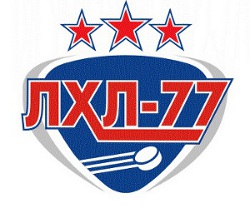 Московская любительская хоккейная лига«ЛХЛ-77»Московская любительская хоккейная лига«ЛХЛ-77»Московская любительская хоккейная лига«ЛХЛ-77»Московская любительская хоккейная лига«ЛХЛ-77»Московская любительская хоккейная лига«ЛХЛ-77»Московская любительская хоккейная лига«ЛХЛ-77»Московская любительская хоккейная лига«ЛХЛ-77»Московская любительская хоккейная лига«ЛХЛ-77»Дата______________Дата______________Заявочный лист команды ХК_________Заявочный лист команды ХК_________Заявочный лист команды ХК_________Заявочный лист команды ХК_________Заявочный лист команды ХК_________Заявочный лист команды ХК_________Заявочный лист команды ХК_________Заявочный лист команды ХК_________Заявочный лист команды ХК_________Заявочный лист команды ХК_________ппФамилия, имя, отчество (полностью)Фамилия, имя, отчество (полностью)Фамилия, имя, отчество (полностью)Фамилия, имя, отчество (полностью)АмплуаАмплуа№РостРостВесХватХватХватДата рождения (дд.мм.гг.)Фамилия, имя, отчествоДолжностьГлавный тренерТренер